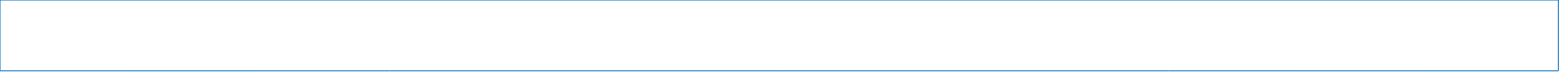 Аты-жөні, тегі:Диана Мұстафина Маратқызы                                                              (Жеке құжаты бойынша толтырылады, жеке куәлігі)Туған жылы, айы, күні:  22.04.04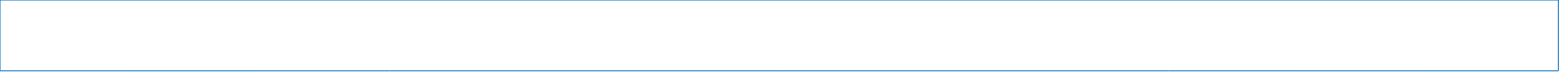 Мекен жайы:акт обл Байғанин ауданы Жарлы ауылы Тәкелсіздік көшесі 2 үй                                     (Тіркелген мекен жайы)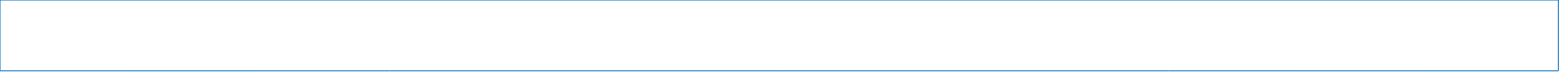                                      (Тұрғылықты мекен жайы)Байланыс телефон:87087556350 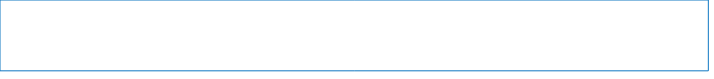 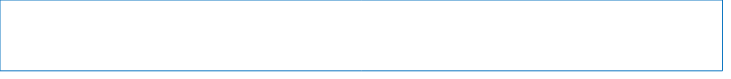                                                                                                 (ұялы)                                                                    (үй)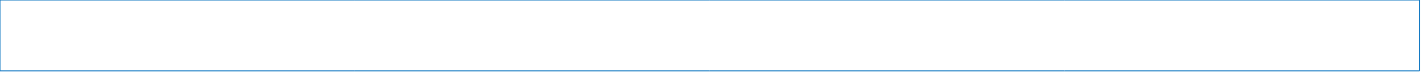 Электрондық поштасы: dianamustafinamk04@mail.ru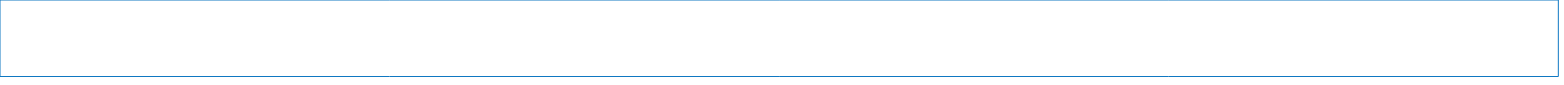 Ата-анасы: Мұстафина Дариға Оразқызы     Анасы:                                                                               (Толық аты-жөні, тегі)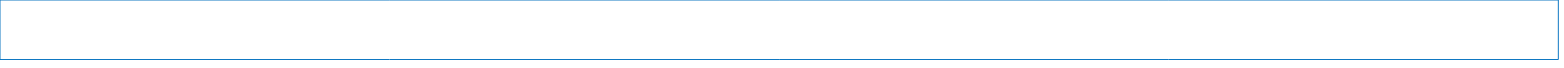      Жұмыс орны: аль-нұр балабақшасы     Лауазымы: аспазшы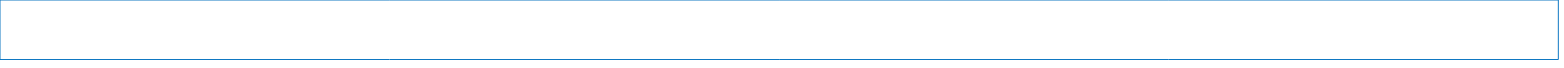      Байланыс телефоны:87054939165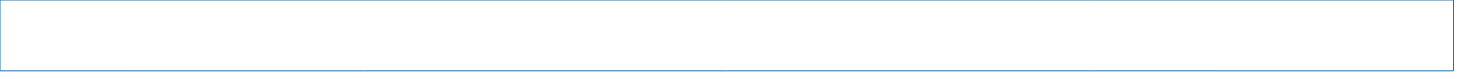 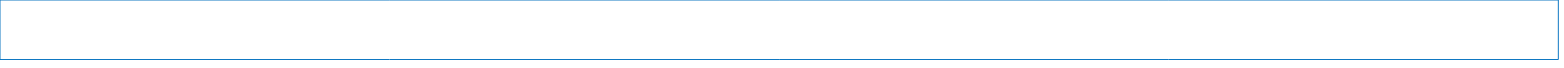      Әкесі:  Мұстафин Марат Рустемович                                                                                                                                                                           (Толық аты-жөні, тегі)     Жұмыс орны: орта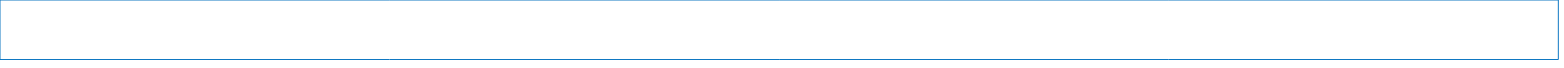      Лауазымы: 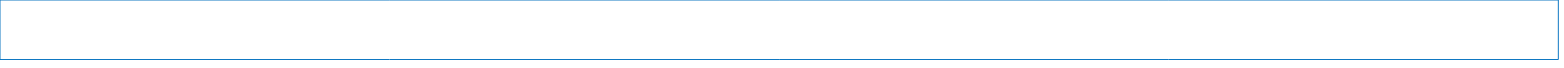      Байланыс телефоны:87054939164 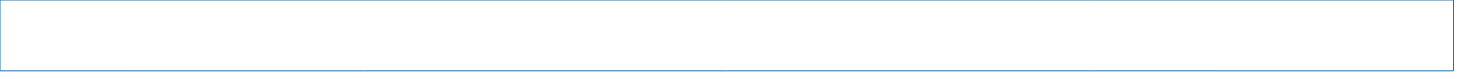 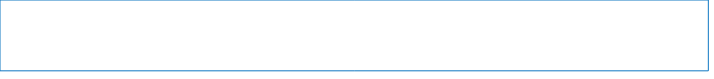 Отбасындағы бала саны:5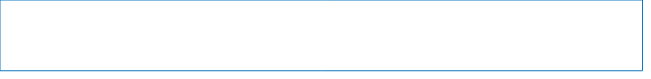 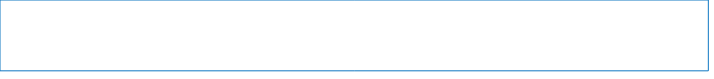 8. Таңдау пәні:                   1.  Биология                                                              2. Химия                                           3.                                                               4.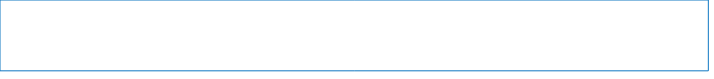 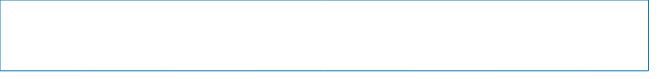 9. Басым бағыттары:      Инженерия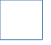      Педагогика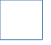 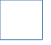      Медицина ✅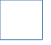  Биотехнология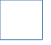  IT технология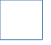  Робототехника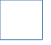 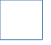  Ғылым  Құрылыс ісі, архитектура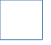  Журналистика 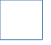 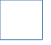  Шет тілдері  Өнер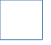 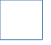  Экономика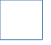  Әскери іс  Юриспруденция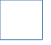  Мұнайгаз ісі/геология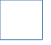  Қызметтер 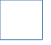 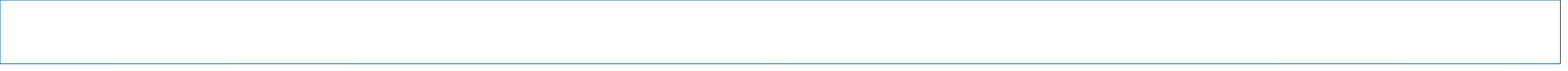  Басқа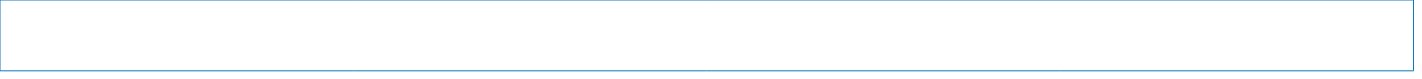 10. Басым ЖОО: Жұбанов 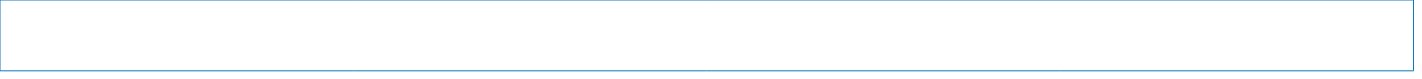 13. Участие в олимпиадах, конкурсах, конференциях, спартакиадах: 14. Выездные курсы: 15. Успеваемость:           16. Интересы и увлечения: 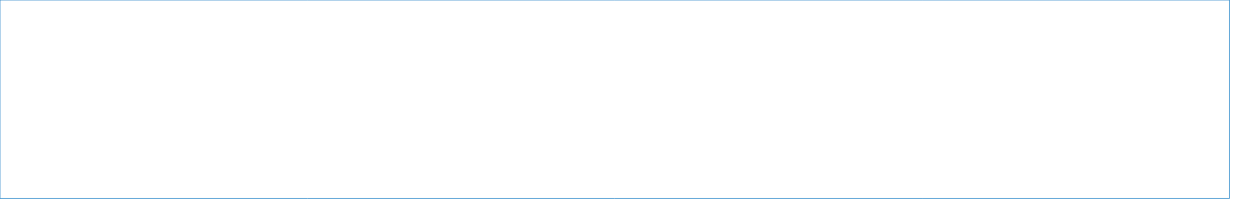           17. Характеристика материального и социального положения семьи: 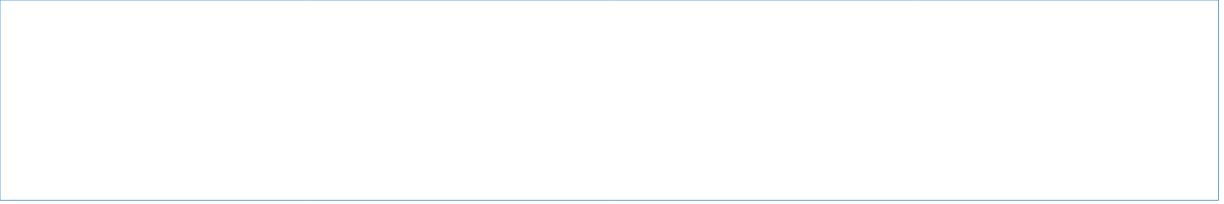 ГодНаименованиеуровеньпредметРезультат(место)Чем отмечен (грамота, диплом, сертификат)2021Орыс тілі2ГрамотГодСтрана Направлние (наименование) курсовУровень  (областной, региональный, республиканский, международный)Четверть 1234итоговая